Informace o novém zařízení pro seniory Domov pro seniory GrandPark Havířov poskytuje péči seniorům z celého Moravskoslezského kraje. V zařízení jsou poskytovány služby především klientům trpícím demencí, způsobenou nejčastěji Alzheimerovou nemocí, která si vyžaduje celodenní péči a kterou bývá složité poskytnout v domácím prostředí. Jedná se o pobytové zařízení nabízející dva typy registrovaných sociálních služeb dle Zákona o sociálních službách č. 108/2006 Sb.:Domov pro seniory, kde je k dispozici 38 lůžekDomov se zvláštním režimem, kde je k dispozici 111 lůžekSociální i zdravotní služby jsou k dispozici 24 hodin denně 365 dní v roce. Individuální péčeDomov pro seniory GrandPark Havířov je místem, kde je péče spojená s individuálním přístupem, vlídným slovem a podanou pomocnou rukou. To vše může mít pro stárnoucího člověka nepopsatelnou hodnotu a rodinní příslušníci mohou mít dobrý pocit a čisté svědomí, že o jejich blízkého je dobře a spolehlivě postaráno.Kompletní výčet služeb naleznete na webových stránkách www.grandpark.cz. Pro zájemce je možnost zúčastnit se dne otevřených dveří každou středu od 13 - 17 hodin. Kontakt:					Domov pro seniory GrandPark Havířov 	Lomená 1268/2					736 01 Havířov – Šumbark 			Ing. Kateřina Michaliková				Mgr. Michaela Štefkováředitelka domova 				sociální pracovníkTel. +420 597 317 870				Tel. 597 317 874, 734 409 950E-mail: kmichalikova@grandpark.cz		E-mail: socialni@grandpark.cz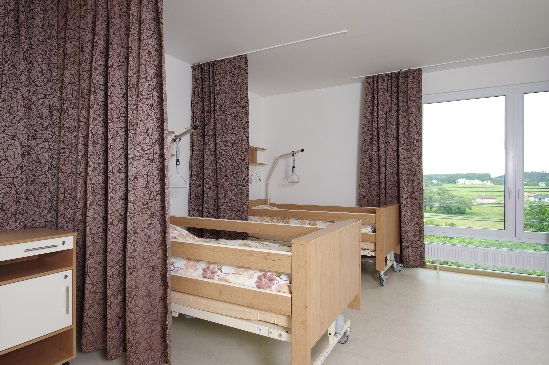 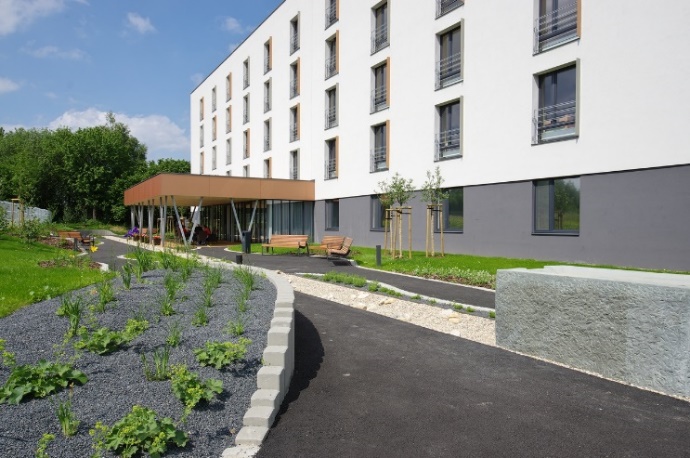 